OPEN UNIVERSITY OF MAURITIUS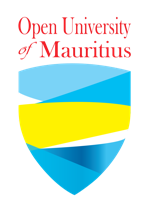 Taught Postgraduate Programme SpecificationMA Graphic Design with Specialisation in Digital Arts/Education  14. Curriculum Map of Programme Modules against Intended Learning Outcomes	C = Core; E = Elective; DL = Distance Learning; BL= Blended Learning; CD = Campus DeliveryMA Graphic Design with Specialisation in Digital Arts/Education	Page 18 of 181.	PROGRAMME INFORMATION1.	PROGRAMME INFORMATION1.	PROGRAMME INFORMATIONTitle of the Final AwardMA Graphic Design with Specialisation in Digital Arts/EducationMA Graphic Design with Specialisation in Digital Arts/EducationCodeOUpm012NOUpm012NAwarding BodyOpen University of MauritiusOpen University of MauritiusDisciplinary DivisionCommunication and ITCommunication and ITProgramme DurationMinimum 2 years | Maximum 4 yearsMinimum 2 years | Maximum 4 yearsTotal Credits120120Total Credits60 Creditsper academic year30 Creditsper semesterMQA NQF LevelLevel 9Level 9EHEA LevelLevel 7Level 7External AccreditorsNot applicableNot applicableCollaborative PartnersNot applicableNot applicableProgramme Approval DateMay 2019May 2019Last RevisionNot applicableNot applicableLast UpdateSeptember 2021September 20212. ENTRY REQUIREMENTS2. ENTRY REQUIREMENTSGeneralGeneral entry Requirements under Direct entry to Taught Postgraduate Programmes:Successful completion of an undergraduate degree withat least a Second Class or 50%, whichever is applicable ora GPA not less than 2.5 out of 4 or equivalent, from a recognised Higher Education Institution.ORan Ordinary Degree or a non-honours degree from a recognized University with at least two years of work experience in the relevant field which demonstrate that a candidate possesses appropriate knowledge and skills at a standard acceptable by the Academic Council.ORpossesses a Bachelor’s degree with an award below a Second-Class degree from a recognised institution and has at least two years of relevant working experience.ORalternative qualifications acceptable to the Open University of Mauritius.Note:Mature candidates will be considered on their own merit.(Refer to OU general rules and regulations)Programme SpecificA Bachelor’s degree in any of the following fields:Visual/Fine Arts or related.Graphic/Multimedia Design or related.Communication/Marketing or related.(In addition to the general entry requirements)b) Experience in design and/or teaching will be an advantage.c) Applicants may be asked to present a portfolio.3.   PROGRAMME OVERVIEW3.   PROGRAMME OVERVIEWThe MA Graphic Design with Specialisation in Digital Arts/Education is a 2-year programme that will enable students to enhance their ongoing skills and knowledge within the various areas of design and to specialised in either Digital Arts or education.Aims and Objectives of the ProgrammeFrom visual branding to editorial design and from information graphics to digital interactivity, the programme will further develop the student’s thinking in using graphic design as a critical tool to understand the challenges of contemporary visual culture.After completing Year 1, they will be able to specialise in either Digital Arts where they will be exposed to advanced graphical tools and their applications, or in education where they will have deeper exposure to Art & Design teaching methods as well as how to improve their teaching skills with the aid of technology.Intended Learning Outcomes: After successfully completing this programme, students will be able to:Intended Learning Outcomes: After successfully completing this programme, students will be able to:Knowledge and UnderstandingK1: Demonstrate an advanced understanding of design elements, principles & composition.K2: Contrast and compare branding and identity for visual communications.K3: Undertake independent enquiry, applying qualitative and quantitative data to create effective marketing communications that reach specific targeted audiences.K4: Articulating pertinent teaching methods within the field of Art and Design.K5: Identifying technologies that will enhance learning and teaching.K6: Show understanding of educational leadership and management.Cognitive SkillsC1: Analyse and apply design principles to solving design problems.C2: Use mind mapping design situations to devise critical solutions.C3: evaluate and critically analyse the work of other artists, craft workers, designers, academics and researchers.C4: Analyse technological trends to facilitate education delivery; C5: Integrate leadership skills in managing teaching and delivery.C6: evaluate and critically analyse various teaching methods and adapt according to students’ profiles.Practical/ Professional SkillsP1: Use industry-standard software, hardware and tools to create projects for a mixture of print and digital platforms.P2: Create multimedia materials as a solution for design-related problems.P3: Plan and compose materials for multiple levels of students/students with different learning styles.Transferable SkillsT1: effectively communicate ideas and arguments in writing and orally.T2: Collaborate with others and contribute effectively to the conception and development of ideas.T3: Work independently demonstrating initiative and self- management.T4: Adapting different technological tools for learning and teaching.5. LEARNING AND TEACHING STRATEGYLearning and Teaching MethodsStudents will be provided with opportunities to engage in a diverse range of learning environments to maximise their learning. For this programme, students will interact with their tutor and their fellow students mostly through the e-platform.The e-platform will use the following tools:Online activities: For every unit covered in each module, students will be given opportunities to complete interactive learning activities including discussion forums, quizzes, field trips, webinars and problem-solving activities. Students will be encouraged to work independently but also to engage in collaborative work.Independent study: Independent study forms an essential part of the development of your knowledge and understanding. We will guide you, via the e-platform, on the reading and reflection of primary and secondary texts. Students should use this independent study time to link knowledge with e- class and face-to-face activities and develop their understanding and critical perspective on the topics they are studying.We also offer optional face-to-face sessions.The face-to-face sessions are an opportunity to untangle complex concepts and provide students with an opportunity to apply the knowledge acquired in the preceding weeks.During the face-to-face sessions, students can be expected to:extensively use IT tools.engage in problem-solving activities.engage with reading material to engage in class discussions.Review core/complex concepts through applied work.Research supervision:Specialisation in Digital Arts: For students opting for “Digital Arts” as the field of specialisation, they will need to complete a major design project, supervised by an Academic in the area of the project topic. Students will have the opportunity to meet with their supervisor to explore the topic, receive guidance on the conception and development as well as receive continuous feedback on the work as it progresses.Specialisation in Education: For students opting for “education” as the field of specialisation, they will need to complete a dissertation which should start in year 2 semester 1 and be completed and submitted in year 2 semester 2 before the final exams, including resits. Students will have the opportunity to meet with their supervisor to explore the topic, receive guidance on the dissertation topic, research methodologies, data collection and analysis supported with continuous feedback on the work as it progresses.Overall WorkloadThe overall workload will consist of independent learning, e-learning activities and if you choose to, face-to-face sessions. The following gives you an indication of how much time you will need to spend on the different components of your programme at each level. each eCTS credit taken equates to 25-30 hours of study time.The expected study time for this programme will be as follows:Year 1: 1,500 hours for 60 ECTS credits.Year 2: 1,500 hours for 60 ECTS credits.Typically, for each year of your study, you will spend 0-10% of your time in face-to-face sessions, 30-40% of your time engaging with e-learning activities and 60% of your time in independent study time.A typical study week for a student will involve some optional face-to-face sessions, required engagement in an online discussion forum, the completion of online activities and independent study time to review attached readings, textbooks and relevant sections of the module documentation. Students should expect to devote 8 to 12 hours of study time per week per module.These are indicative and may vary from student to student.6.   ASSESSMENT STRATEGYAssessment MethodsA range of formative and summative assessment exercises are designed to enable the demonstration and application of knowledge and understanding.Some modules will be 100% coursework while some will consist of a Tutor-Marked Assessment component and an examination. TMAs include:TestsIndoor & Outdoor Projectsexercises and problem setsWebinarsAcademic FeedbackThroughout your studies, tutors will provide informal feedback on your coursework, online activities and class contributions. Feedback may be individual or provided to the class as a whole.each summative assessment will be accompanied by detailed marking criteria and a marking scheme detailing the expectation of the assessment at each grade classification level.Feedback on assessment will be provided along with the marking criteria. Marking criteria will be made available to the student at the same time as the coursework/assessment details.Students will receive written individual feedback on all TMA components.The University Policy on Assessment Feedback and Guidance on Provisional Marks can be found in General Rules.Late submission, Extension and Re-sit PolicyThe University Policy on Late Submission, extension and Re-sits can be found in the General Rules.Special CircumstancesThe University Policy on Special Circumstances can be found in the General Rules.Continuous assessment and Exam RegulationsThe University Regulations on Continuous Assessment and examination can be found in the General Rules.7.   ACADEMIC MISCONDUCTAs a safeguard to the quality and standard of Open University’s qualifications and awards, the university takes any incidence of academic misconduct seriously and will investigate any reported case.Academic Misconduct refers to any activity where a student, through unpermitted means, seeks to gain an advantage in the completion of an assessment. Any unpermitted action will be considered as academic misconduct when occurring during a formal examination, a TMA, or any other form of assessment considered by the Board of Examiners and undertaken in pursuit of a University qualification or award.Plagiarism (using, intentionally or unintentionally another person’s work and presenting it as one’s own) will be systematically checked through a plagiarism detection software.Any suspected cases of academic misconduct will be reported and investigated. Academic misconduct offences may lead to suspension or expulsion from the University.The University Regulations on Academic Misconduct can be found in the General Rules.8. PROGRAMME STRUCTURE8. PROGRAMME STRUCTURECCore i.e., modules that must be taken to be eligible for the awardEelectives i.e., module chosen by the student from a range of listed optionalmodulesS1Semester 1S2Semester 2Year 1 – Level 9 (NQ-MQA)2nd Cycle Advanced (NQ-EHEA)Year 1 – Level 9 (NQ-MQA)2nd Cycle Advanced (NQ-EHEA)Year 1 – Level 9 (NQ-MQA)2nd Cycle Advanced (NQ-EHEA)Year 1 – Level 9 (NQ-MQA)2nd Cycle Advanced (NQ-EHEA)Year 1 – Level 9 (NQ-MQA)2nd Cycle Advanced (NQ-EHEA)CodeModule TitleTypeSemesterCreditsOUpm012N111Design Principles and ApplicationCS115OUpm012N112Branding and IdentityCS115OUpm012N121Research Techniques & MethodologyCS215OUpm012N122Printing & Digital ProductionCS215Credit TotalCredit TotalCredit TotalCredit Total60Year 2 – Level 9 (NQ-MQA): Specialisation in Digital Arts 2nd Cycle Advanced (NQ-EHEA)Year 2 – Level 9 (NQ-MQA): Specialisation in Digital Arts 2nd Cycle Advanced (NQ-EHEA)Year 2 – Level 9 (NQ-MQA): Specialisation in Digital Arts 2nd Cycle Advanced (NQ-EHEA)Year 2 – Level 9 (NQ-MQA): Specialisation in Digital Arts 2nd Cycle Advanced (NQ-EHEA)Year 2 – Level 9 (NQ-MQA): Specialisation in Digital Arts 2nd Cycle Advanced (NQ-EHEA)CodeModule TitleTypeSemesterCreditsOUpm012N211aUser Interface & Web AuthoringCS115OUpm012N212aProject DevelopmentCS115OUpm012N221a2D & 3D Visual Effects Design and ProductionCS215OUpm012N222aAdvanced Project Development & RealisationCS215Credit TotalCredit TotalCredit TotalCredit Total60Year 2 – Level 9 (NQ-MQA): Specialisation in Education2nd Cycle Advanced (NQ-EHEA)Year 2 – Level 9 (NQ-MQA): Specialisation in Education2nd Cycle Advanced (NQ-EHEA)Year 2 – Level 9 (NQ-MQA): Specialisation in Education2nd Cycle Advanced (NQ-EHEA)Year 2 – Level 9 (NQ-MQA): Specialisation in Education2nd Cycle Advanced (NQ-EHEA)Year 2 – Level 9 (NQ-MQA): Specialisation in Education2nd Cycle Advanced (NQ-EHEA)CodeModule TitleTypeSemesterCreditsOUpm012N211bArt & Design Teaching MethodsCS110OUpm012N212bTechnology enhanced educationCS210OUpm012N213bDissertationCS1 & S230OUpm012N221beducational leadership & ManagementCS210Credit TotalCredit TotalCredit TotalCredit Total609. GRADING9. GRADING9. GRADING9. GRADINGGrading System:Assessments are graded in percentage and correspond to a letter grade and a grade point.To pass a module, Students need an overall 40% weighted average of their:combined continuous assessment (TMA) and examination.Orcombined course works, projects and/or VIVA.Grading System:Assessments are graded in percentage and correspond to a letter grade and a grade point.To pass a module, Students need an overall 40% weighted average of their:combined continuous assessment (TMA) and examination.Orcombined course works, projects and/or VIVA.Grading System:Assessments are graded in percentage and correspond to a letter grade and a grade point.To pass a module, Students need an overall 40% weighted average of their:combined continuous assessment (TMA) and examination.Orcombined course works, projects and/or VIVA.Grading System:Assessments are graded in percentage and correspond to a letter grade and a grade point.To pass a module, Students need an overall 40% weighted average of their:combined continuous assessment (TMA) and examination.Orcombined course works, projects and/or VIVA.Marks (x) %DescriptionLetter GradeGrade PointX ≥ 70excellentA560 ≤ X < 70Very GoodB450 ≤ X < 60GoodC340 ≤ X < 50SatisfactoryD2X < 40UngradedU0Non-graded/PendingSee section 17.1.1 in Assessment Rules and Regulations for pending grades letter codes.See section 17.1.1 in Assessment Rules and Regulations for pending grades letter codes.See section 17.1.1 in Assessment Rules and Regulations for pending grades letter codes.Students will normally not be allowed to postpone more than one module for the following semester.If a student obtains a grade “U” in three or more modules in the same semester, and the CPA is below 40 for that semester, the student will be requested to repeat the semester unless decided otherwise by the Academic Council upon the recommendation of the Board of examiners. When repeating a semester, a student may or may not take the modules for which Grade C or above has been obtained.If after completing a level the student’s CPA < 40, the student will have to repeat the entire academic year and retake the modules as and when offered. However, s/he will not be required, if s/he wishes, to retake 3 module(s) for which Grade C or above has been obtained.Students will not be allowed to repeat more than two semesters during the entire duration of the programme.University general marking criteria for undergraduate exams and undergraduate dissertations can be found in the General Rules.Students will normally not be allowed to postpone more than one module for the following semester.If a student obtains a grade “U” in three or more modules in the same semester, and the CPA is below 40 for that semester, the student will be requested to repeat the semester unless decided otherwise by the Academic Council upon the recommendation of the Board of examiners. When repeating a semester, a student may or may not take the modules for which Grade C or above has been obtained.If after completing a level the student’s CPA < 40, the student will have to repeat the entire academic year and retake the modules as and when offered. However, s/he will not be required, if s/he wishes, to retake 3 module(s) for which Grade C or above has been obtained.Students will not be allowed to repeat more than two semesters during the entire duration of the programme.University general marking criteria for undergraduate exams and undergraduate dissertations can be found in the General Rules.Students will normally not be allowed to postpone more than one module for the following semester.If a student obtains a grade “U” in three or more modules in the same semester, and the CPA is below 40 for that semester, the student will be requested to repeat the semester unless decided otherwise by the Academic Council upon the recommendation of the Board of examiners. When repeating a semester, a student may or may not take the modules for which Grade C or above has been obtained.If after completing a level the student’s CPA < 40, the student will have to repeat the entire academic year and retake the modules as and when offered. However, s/he will not be required, if s/he wishes, to retake 3 module(s) for which Grade C or above has been obtained.Students will not be allowed to repeat more than two semesters during the entire duration of the programme.University general marking criteria for undergraduate exams and undergraduate dissertations can be found in the General Rules.Students will normally not be allowed to postpone more than one module for the following semester.If a student obtains a grade “U” in three or more modules in the same semester, and the CPA is below 40 for that semester, the student will be requested to repeat the semester unless decided otherwise by the Academic Council upon the recommendation of the Board of examiners. When repeating a semester, a student may or may not take the modules for which Grade C or above has been obtained.If after completing a level the student’s CPA < 40, the student will have to repeat the entire academic year and retake the modules as and when offered. However, s/he will not be required, if s/he wishes, to retake 3 module(s) for which Grade C or above has been obtained.Students will not be allowed to repeat more than two semesters during the entire duration of the programme.University general marking criteria for undergraduate exams and undergraduate dissertations can be found in the General Rules.Cumulative Point Average (CPA)Total CPA for Undergraduate degrees is calculated by:Multiplying the module credit by the % marks for the module and then summed up and divided by the total credits attempted over the cumulative period at each level (1 semester or 1 year); ANDTaking the weighted average of the obtained CPAs at each level. The respective weights being set as follows: the CPA of level 5 modules (year 1) will be weighted at 15% (0.15), the CPA of level 6 modules (year 2) will be weighted at 35% (0.35) and the CPA of level 7/8 modules (year 3 and/or 4) will be weighted at 50% (0.5).Example calculation of the CPA at level 9 for taught postgraduate programmes:Cumulative Point Average (CPA)Total CPA for Undergraduate degrees is calculated by:Multiplying the module credit by the % marks for the module and then summed up and divided by the total credits attempted over the cumulative period at each level (1 semester or 1 year); ANDTaking the weighted average of the obtained CPAs at each level. The respective weights being set as follows: the CPA of level 5 modules (year 1) will be weighted at 15% (0.15), the CPA of level 6 modules (year 2) will be weighted at 35% (0.35) and the CPA of level 7/8 modules (year 3 and/or 4) will be weighted at 50% (0.5).Example calculation of the CPA at level 9 for taught postgraduate programmes:Cumulative Point Average (CPA)Total CPA for Undergraduate degrees is calculated by:Multiplying the module credit by the % marks for the module and then summed up and divided by the total credits attempted over the cumulative period at each level (1 semester or 1 year); ANDTaking the weighted average of the obtained CPAs at each level. The respective weights being set as follows: the CPA of level 5 modules (year 1) will be weighted at 15% (0.15), the CPA of level 6 modules (year 2) will be weighted at 35% (0.35) and the CPA of level 7/8 modules (year 3 and/or 4) will be weighted at 50% (0.5).Example calculation of the CPA at level 9 for taught postgraduate programmes:Cumulative Point Average (CPA)Total CPA for Undergraduate degrees is calculated by:Multiplying the module credit by the % marks for the module and then summed up and divided by the total credits attempted over the cumulative period at each level (1 semester or 1 year); ANDTaking the weighted average of the obtained CPAs at each level. The respective weights being set as follows: the CPA of level 5 modules (year 1) will be weighted at 15% (0.15), the CPA of level 6 modules (year 2) will be weighted at 35% (0.35) and the CPA of level 7/8 modules (year 3 and/or 4) will be weighted at 50% (0.5).Example calculation of the CPA at level 9 for taught postgraduate programmes:Course Level 9% ScoresECTS Credit UnitModule Credit x %ScoreOUpm012N111641564*15 = 960OUpm012N112711571*15 = 1065OUpm012N121441544*15 = 660OUpm012N122591559* 15 = 885OUpm012N211(a or b)571557*15 = 855OUpm012N212(a or b)491549*15 = 735OUpm012N221(a or b)621562*15 = 930OUpm012N222(a or b)511551*15 = 765TotalTotal1206855CPA: 6855/120 = 57.13CPA: 6855/120 = 57.13CPA: 6855/120 = 57.13CPA: 6855/120 = 57.1310. PROGRESSION, EXIT POINTS AND AWARD10. PROGRESSION, EXIT POINTS AND AWARD10. PROGRESSION, EXIT POINTS AND AWARD10. PROGRESSION, EXIT POINTS AND AWARD10. PROGRESSION, EXIT POINTS AND AWARDClassification of AwardsFor the award of the Master’s Degree, all modules of the programme must be completed.The postgraduate certificate or diploma are awarded as possible exit points in the programme as indicated in the table below:Classification of AwardsFor the award of the Master’s Degree, all modules of the programme must be completed.The postgraduate certificate or diploma are awarded as possible exit points in the programme as indicated in the table below:Classification of AwardsFor the award of the Master’s Degree, all modules of the programme must be completed.The postgraduate certificate or diploma are awarded as possible exit points in the programme as indicated in the table below:Classification of AwardsFor the award of the Master’s Degree, all modules of the programme must be completed.The postgraduate certificate or diploma are awarded as possible exit points in the programme as indicated in the table below:Classification of AwardsFor the award of the Master’s Degree, all modules of the programme must be completed.The postgraduate certificate or diploma are awarded as possible exit points in the programme as indicated in the table below:AwardTitleLevel NQ-MQATotal RequiredCreditsClassificationMaster of ArtsGraphic Design with Specialisation in Digital Arts/education9120Distinction: CPA ≥ 70Merit: 60 ≤ CPA < 70Pass: 40 ≤ CPA < 60No Award: CPA < 40Postgraduate DiplomaGraphic Design with Specialisation in Digital Arts/education990Distinction: CPA ≥ 70Merit: 60 ≤ CPA < 70Pass: 40 ≤ CPA < 60No Award: CPA < 40Postgraduate CertificateGraphic Design with Specialisation in Digital Arts/education960Distinction: CPA ≥ 70Merit: 60 ≤ CPA < 70Pass: 40 ≤ CPA < 60No Award: CPA < 4011. STUDENT SUPPORTSupport available through studentsupport@open.ac.mu12. HAVE YOUR SAYOpen University values student feedback and students will be given opportunities to have their say on their learning experience in the following ways:Student programme and module evaluation surveys.Acting as a student representative and participating in a range of committees such as the staff-student consultative committee.Participating in programme validation processes.The University will respond to student feedback through the following channels:Response and action taken following the module evaluation survey will be posted on the e- platform.Action from minutes will be monitored by the chair of the relevant committees.An annual programme monitoring process will take into account student feedback.Programme review process (every five years).13. Module Outlines and Assessment StructureYear 1/Semester 1Year 1/Semester 1Year 1/Semester 1Year 1/Semester 1Year 1/Semester 11Design Principles and Applications - OUpm012N111Design Principles and Applications - OUpm012N111Design Principles and Applications - OUpm012N111Design Principles and Applications - OUpm012N111AimsAimsThis module aims at developing students’ in understanding of the importance of design elements & principles to create effective visual communication.This module aims at developing students’ in understanding of the importance of design elements & principles to create effective visual communication.This module aims at developing students’ in understanding of the importance of design elements & principles to create effective visual communication.Learning OutcomesLearning OutcomesDevelop and understand the importance of design elements and design principles.Develop creative and effective visual communication skills.Critically analyse design problems and propose appropriate design solutions.Apply appropriate design principles to solve design problems.Develop and understand the importance of design elements and design principles.Develop creative and effective visual communication skills.Critically analyse design problems and propose appropriate design solutions.Apply appropriate design principles to solve design problems.Develop and understand the importance of design elements and design principles.Develop creative and effective visual communication skills.Critically analyse design problems and propose appropriate design solutions.Apply appropriate design principles to solve design problems.Assessment StructureAssessment Structure10 %Online Activities40%CourseworkResearch and Analysis – 10%Development – 15%Deliverables – 15%50%Exams2Branding and Identity - OUpm012N112Branding and Identity - OUpm012N112Branding and Identity - OUpm012N112Branding and Identity - OUpm012N112AimsAimsThis module will enable students to describe the process and methods of brand management, including how to establish brand identity and build brand equity. Students will also be able to compose, assess and incorporate creative input using both primary and secondary sources, thus producing effective visual and brand identity.This module will enable students to describe the process and methods of brand management, including how to establish brand identity and build brand equity. Students will also be able to compose, assess and incorporate creative input using both primary and secondary sources, thus producing effective visual and brand identity.This module will enable students to describe the process and methods of brand management, including how to establish brand identity and build brand equity. Students will also be able to compose, assess and incorporate creative input using both primary and secondary sources, thus producing effective visual and brand identity.Learning OutcomesLearning OutcomesDescribe the process and methods of brand management, including how to establish and build brand equity.Compose, assess and incorporate creative input using both primary and secondary sources to produce effective team project output.evaluate and critically analyse of brand identities, origins, values, and context in which they were developed and evolved.Produce visual and brand identity using symbolism.Describe the process and methods of brand management, including how to establish and build brand equity.Compose, assess and incorporate creative input using both primary and secondary sources to produce effective team project output.evaluate and critically analyse of brand identities, origins, values, and context in which they were developed and evolved.Produce visual and brand identity using symbolism.Describe the process and methods of brand management, including how to establish and build brand equity.Compose, assess and incorporate creative input using both primary and secondary sources to produce effective team project output.evaluate and critically analyse of brand identities, origins, values, and context in which they were developed and evolved.Produce visual and brand identity using symbolism.Assessment StructureAssessment Structure10 %Online Activities90% CourseworkResearch and Analysis – 30%Development – 30%Deliverables – 30%90% CourseworkResearch and Analysis – 30%Development – 30%Deliverables – 30%Year 1/Semester 2Year 1/Semester 2Year 1/Semester 2Year 1/Semester 2Year 1/Semester 21Research Techniques & Methodology - OUpm012N121Research Techniques & Methodology - OUpm012N121Research Techniques & Methodology - OUpm012N121Research Techniques & Methodology - OUpm012N121AimsAimsThis module will focus on approaches to Research Techniques and Methods. Students will be able to design a research proposal within their intended field of specialisation.This module will focus on approaches to Research Techniques and Methods. Students will be able to design a research proposal within their intended field of specialisation.This module will focus on approaches to Research Techniques and Methods. Students will be able to design a research proposal within their intended field of specialisation.Learning OutcomesLearning OutcomesUnderstand research concepts and processes.Identify a suitable research problem based on relevant literature.Develop an understanding of the application of research methods and techniques.Write and present a research proposal.Understand research concepts and processes.Identify a suitable research problem based on relevant literature.Develop an understanding of the application of research methods and techniques.Write and present a research proposal.Understand research concepts and processes.Identify a suitable research problem based on relevant literature.Develop an understanding of the application of research methods and techniques.Write and present a research proposal.Assessment StructureAssessment Structure10 %Online Activities75%Research ProposalProblem Statementliterature ReviewResearch QuestionsDesign Methods15%Presentation2Printing & Digital Production - OUpm012N122Printing & Digital Production - OUpm012N122Printing & Digital Production - OUpm012N122Printing & Digital Production - OUpm012N122AimsAimsThis module accentuates on design and production principles helping to develop the students’ knowledge and skills required to solve graphic design and layout problems encountered in various print and digital media.Students are introduced to the step-by-step creative and organising process that results in a finished printed and/or digital design production.This module accentuates on design and production principles helping to develop the students’ knowledge and skills required to solve graphic design and layout problems encountered in various print and digital media.Students are introduced to the step-by-step creative and organising process that results in a finished printed and/or digital design production.This module accentuates on design and production principles helping to develop the students’ knowledge and skills required to solve graphic design and layout problems encountered in various print and digital media.Students are introduced to the step-by-step creative and organising process that results in a finished printed and/or digital design production.Learning OutcomesLearning OutcomesDemonstrate the ability to solve printing problems and think critically by effectively completing challenging individual and group projects and assignments.Acquire creative skills, perception, and technical skills to express and communicate ideas graphically, both printed and digital.effectively exploit a variety of digital resources and art tools to create images for commercial, web design, and digital art applications or personal use.Create printed and/or digital productions and evaluate the outcome.Demonstrate the ability to solve printing problems and think critically by effectively completing challenging individual and group projects and assignments.Acquire creative skills, perception, and technical skills to express and communicate ideas graphically, both printed and digital.effectively exploit a variety of digital resources and art tools to create images for commercial, web design, and digital art applications or personal use.Create printed and/or digital productions and evaluate the outcome.Demonstrate the ability to solve printing problems and think critically by effectively completing challenging individual and group projects and assignments.Acquire creative skills, perception, and technical skills to express and communicate ideas graphically, both printed and digital.effectively exploit a variety of digital resources and art tools to create images for commercial, web design, and digital art applications or personal use.Create printed and/or digital productions and evaluate the outcome.Assessment StructureAssessment Structure10 %Online Activities90% CourseworkResearch and Analysis – 30%Development – 30%Deliverables – 30%90% CourseworkResearch and Analysis – 30%Development – 30%Deliverables – 30%Year 2/Semester 1 - SPECIALISATION IN DIGITAL ARTSYear 2/Semester 1 - SPECIALISATION IN DIGITAL ARTSYear 2/Semester 1 - SPECIALISATION IN DIGITAL ARTSYear 2/Semester 1 - SPECIALISATION IN DIGITAL ARTS1User Interface & Web Authoring - OUpm012N211aUser Interface & Web Authoring - OUpm012N211aUser Interface & Web Authoring - OUpm012N211aAimsAimsStudents will be introduced to various tools used for the creation of web content thus covering a wide range of software programs available for download or access online.Students will be introduced to various tools used for the creation of web content thus covering a wide range of software programs available for download or access online.Learning OutcomesLearning OutcomesUnderstand the principles and benefits of good UI & UX and how to apply it to a website.Develop the necessary skills to understand the needs of clients.Identify materials to be included in a website, and how to design it to increase exchanges.Produce a website or a related solution using appropriate coding/programming languages and tools.Understand the principles and benefits of good UI & UX and how to apply it to a website.Develop the necessary skills to understand the needs of clients.Identify materials to be included in a website, and how to design it to increase exchanges.Produce a website or a related solution using appropriate coding/programming languages and tools.Assessment StructureAssessment Structure10 %Online Activities90% CourseworkResearch and Analysis – 30%Development – 30%Deliverables – 30%2Project Development - OUpm012N212aProject Development - OUpm012N212aProject Development - OUpm012N212aAimsAimsThis module aims at conceptualizing and developing a major project and conceptualising a solution based on design requirements and specifications. In-depth research will be conducted for market analysis.This module aims at conceptualizing and developing a major project and conceptualising a solution based on design requirements and specifications. In-depth research will be conducted for market analysis.Learning OutcomesLearning OutcomesDevelop and understand design problems and needs for specific situations.Research and review existing literature and design scenarios with possible solutions.Analyse design requirements and develop design specifications accordingly.Design a project brief based.Develop and understand design problems and needs for specific situations.Research and review existing literature and design scenarios with possible solutions.Analyse design requirements and develop design specifications accordingly.Design a project brief based.Assessment StructureAssessment Structure10 %Online Activities90% CourseworkResearch and Analysis – 25%Development – 25%Design Specifications – 15%Project Brief – 25%Year 2/Semester 2 - SPECIALISATION IN DIGITAL ARTSYear 2/Semester 2 - SPECIALISATION IN DIGITAL ARTSYear 2/Semester 2 - SPECIALISATION IN DIGITAL ARTSYear 2/Semester 2 - SPECIALISATION IN DIGITAL ARTS12D & 3D Visual Effects Design and Production - OUpm012N221a2D & 3D Visual Effects Design and Production - OUpm012N221a2D & 3D Visual Effects Design and Production - OUpm012N221aAimsAimsThe module aims at equipping students with appropriate observational and analysing skills which they will apply in the composition of moving images. Further skills will be developed in specialised areas within various industry- related contemporary projects.The module aims at equipping students with appropriate observational and analysing skills which they will apply in the composition of moving images. Further skills will be developed in specialised areas within various industry- related contemporary projects.Learning OutcomesLearning OutcomesCreate 2D & 3D animations including recording and producing high- quality videos.Understand and develop various animations styles including typographic and kinetic animations.Understand the basics of rotoscoping and motion capturingProduce VFX materials for various platforms.Create 2D & 3D animations including recording and producing high- quality videos.Understand and develop various animations styles including typographic and kinetic animations.Understand the basics of rotoscoping and motion capturingProduce VFX materials for various platforms.Assessment StructureAssessment Structure10 %Online Activities90% CourseworkResearch and Analysis – 30%Development – 30%Deliverables – 30%2Advanced Project Development & Realisation - OUpm012N222aAdvanced Project Development & Realisation - OUpm012N222aAdvanced Project Development & Realisation - OUpm012N222aAimsAimsThis module will help students to further develop their skills in the development and realisation of a major design project.This module will help students to further develop their skills in the development and realisation of a major design project.Learning OutcomesLearning OutcomesFurther develop and define a project brief.Conceptualise and produce innovative design solutionsTest and evaluate the solutions against design requirements and specifications.Showcase the major project.Further develop and define a project brief.Conceptualise and produce innovative design solutionsTest and evaluate the solutions against design requirements and specifications.Showcase the major project.Assessment StructureAssessment Structure10 %Online Activities90% CourseworkResearch and Analysis – 25%Development – 25%Deliverables – 25%Presentation/VIVA – 15%Year 2/Semester 1 - SPECIALISATION IN EDUCATIONYear 2/Semester 1 - SPECIALISATION IN EDUCATIONYear 2/Semester 1 - SPECIALISATION IN EDUCATIONYear 2/Semester 1 - SPECIALISATION IN EDUCATIONYear 2/Semester 1 - SPECIALISATION IN EDUCATION1Art & Design Teaching Methods - OUpm012N211bArt & Design Teaching Methods - OUpm012N211bArt & Design Teaching Methods - OUpm012N211bArt & Design Teaching Methods - OUpm012N211bAimsAimsThrough this module, students will have exposure to new approaches, methods of teaching and assessment objectives of Art and Design at the secondary level. Various contemporary teaching strategies and methods will be discussed in line with the content of the National Curriculum Framework (NCF) and Art and Design syllabus.Through this module, students will have exposure to new approaches, methods of teaching and assessment objectives of Art and Design at the secondary level. Various contemporary teaching strategies and methods will be discussed in line with the content of the National Curriculum Framework (NCF) and Art and Design syllabus.Through this module, students will have exposure to new approaches, methods of teaching and assessment objectives of Art and Design at the secondary level. Various contemporary teaching strategies and methods will be discussed in line with the content of the National Curriculum Framework (NCF) and Art and Design syllabus.Learning OutcomesLearning OutcomesDevelop knowledge, skills, and understanding of Art and Design and improve the ability to control various art materials, tools and techniques.Develop a critical awareness of the roles and purposes of Art and Design in different times and cultures.Develop creativity and imagination through a range of complex activities, thus, understand the importance of aesthetics and essential skills in teaching Art and Design.Develop an understanding of the National Curriculum Framework (NCF) & Cambridge International examinations (CIe) assessment objectives.Develop knowledge, skills, and understanding of Art and Design and improve the ability to control various art materials, tools and techniques.Develop a critical awareness of the roles and purposes of Art and Design in different times and cultures.Develop creativity and imagination through a range of complex activities, thus, understand the importance of aesthetics and essential skills in teaching Art and Design.Develop an understanding of the National Curriculum Framework (NCF) & Cambridge International examinations (CIe) assessment objectives.Develop knowledge, skills, and understanding of Art and Design and improve the ability to control various art materials, tools and techniques.Develop a critical awareness of the roles and purposes of Art and Design in different times and cultures.Develop creativity and imagination through a range of complex activities, thus, understand the importance of aesthetics and essential skills in teaching Art and Design.Develop an understanding of the National Curriculum Framework (NCF) & Cambridge International examinations (CIe) assessment objectives.Assessment StructureAssessment Structure10 %Online Activities40%CourseworkResearch and Analysis – 10%Development – 15%Deliverables – 15%50%Exams2Technology Enhanced Education - OUpm012N212bTechnology Enhanced Education - OUpm012N212bTechnology Enhanced Education - OUpm012N212bTechnology Enhanced Education - OUpm012N212bAimsAimsWithin the context of the digital revolution, this module aims at embarking students into a new world of personalised education, social learning, open education, and seamless learning.Within the context of the digital revolution, this module aims at embarking students into a new world of personalised education, social learning, open education, and seamless learning.Within the context of the digital revolution, this module aims at embarking students into a new world of personalised education, social learning, open education, and seamless learning.Learning OutcomesLearning OutcomesIdentify several trends in technology that are impacting learning and teaching.Understand the need to adapt to the flexible requirements of the learning community in a seamless digital world.Use strategies and instructional methods for effective teaching in the digital era.Appropriate use of the global knowledge repository for learning as well as for teaching.Identify several trends in technology that are impacting learning and teaching.Understand the need to adapt to the flexible requirements of the learning community in a seamless digital world.Use strategies and instructional methods for effective teaching in the digital era.Appropriate use of the global knowledge repository for learning as well as for teaching.Identify several trends in technology that are impacting learning and teaching.Understand the need to adapt to the flexible requirements of the learning community in a seamless digital world.Use strategies and instructional methods for effective teaching in the digital era.Appropriate use of the global knowledge repository for learning as well as for teaching.Assessment StructureAssessment Structure10 %Online Activities40%CourseworkResearch and Analysis – 10%Development – 15%Deliverables – 15%50%Exams3Dissertation - OUpm012N213b (Semesters 1 and 2)Dissertation - OUpm012N213b (Semesters 1 and 2)AimsAimsThe research dissertation will allow the student to examine thoroughly an area or a problem in Arts/Design related to education. It will draw upon significant concepts and techniques introduced during the taught part of the course and will have to merge the theoretical background and insights and practice of education through the achievement of a considerable and related in-depth piece of study/work.Learning OutcomesLearning OutcomesImplement a Research Proposal.Review a literature.Collect and analyse data using appropriate tools.Write an academic dissertation.Assessment StructureAssessment StructureThe review of the final year dissertation will be based on the compliance of a report which should be in the range of 14,000–16,000 words.Students will start their dissertation in Year 2 Semester 1, complete and submit in Year 2 Semester 2 before the final exams.Year 2/Semester 2 - SPECIALISATION IN EDUCATIONYear 2/Semester 2 - SPECIALISATION IN EDUCATIONYear 2/Semester 2 - SPECIALISATION IN EDUCATIONYear 2/Semester 2 - SPECIALISATION IN EDUCATIONYear 2/Semester 2 - SPECIALISATION IN EDUCATION1Educational Leadership & Management - OUpm012N221bEducational Leadership & Management - OUpm012N221bEducational Leadership & Management - OUpm012N221bEducational Leadership & Management - OUpm012N221bAimsAimsThe module aims to create a sense of awareness in students about the significance and potential of educational leadership in the transformation of an educational institution.The module aims to create a sense of awareness in students about the significance and potential of educational leadership in the transformation of an educational institution.The module aims to create a sense of awareness in students about the significance and potential of educational leadership in the transformation of an educational institution.Learning OutcomesLearning OutcomesUnderstand the concept of leadership in the educational context.Identify high-quality leaders to operate a successful and effective educational institution.Analyse a variety of leadership models designed by leading world educators that can be adapted to other educational institutions.Apply leadership knowledge, skills, and dispositions that underpin the identified leadership dimensions.Understand the concept of leadership in the educational context.Identify high-quality leaders to operate a successful and effective educational institution.Analyse a variety of leadership models designed by leading world educators that can be adapted to other educational institutions.Apply leadership knowledge, skills, and dispositions that underpin the identified leadership dimensions.Understand the concept of leadership in the educational context.Identify high-quality leaders to operate a successful and effective educational institution.Analyse a variety of leadership models designed by leading world educators that can be adapted to other educational institutions.Apply leadership knowledge, skills, and dispositions that underpin the identified leadership dimensions.Assessment StructureAssessment Structure10 %Online Activities40%CourseworkResearch and Analysis – 10%Development – 15%Deliverables – 15%50%ExamsModule Unit and CodeModule Unit and CodeModule Unit and CodeModule Unit and CodeKnowledge and UnderstandingKnowledge and UnderstandingKnowledge and UnderstandingKnowledge and UnderstandingKnowledge and UnderstandingKnowledge and UnderstandingCognitive SkillsCognitive SkillsCognitive SkillsCognitive SkillsCognitive SkillsCognitive SkillsPractical SkillsPractical SkillsPractical SkillsTransferable SkillsTransferable SkillsTransferable SkillsTransferable SkillsModule TitleCodeTypeModeK1K2K3K4K5K6C1C2C3C4C5C6P1P2P3T1T2T3T4Year 1 – Level 9 (NQ-MQA) – 2nd cycle Advanced (NQ-EHEA)Year 1 – Level 9 (NQ-MQA) – 2nd cycle Advanced (NQ-EHEA)Year 1 – Level 9 (NQ-MQA) – 2nd cycle Advanced (NQ-EHEA)Year 1 – Level 9 (NQ-MQA) – 2nd cycle Advanced (NQ-EHEA)Year 1 – Level 9 (NQ-MQA) – 2nd cycle Advanced (NQ-EHEA)Year 1 – Level 9 (NQ-MQA) – 2nd cycle Advanced (NQ-EHEA)Year 1 – Level 9 (NQ-MQA) – 2nd cycle Advanced (NQ-EHEA)Year 1 – Level 9 (NQ-MQA) – 2nd cycle Advanced (NQ-EHEA)Year 1 – Level 9 (NQ-MQA) – 2nd cycle Advanced (NQ-EHEA)Year 1 – Level 9 (NQ-MQA) – 2nd cycle Advanced (NQ-EHEA)Year 1 – Level 9 (NQ-MQA) – 2nd cycle Advanced (NQ-EHEA)Year 1 – Level 9 (NQ-MQA) – 2nd cycle Advanced (NQ-EHEA)Year 1 – Level 9 (NQ-MQA) – 2nd cycle Advanced (NQ-EHEA)Year 1 – Level 9 (NQ-MQA) – 2nd cycle Advanced (NQ-EHEA)Year 1 – Level 9 (NQ-MQA) – 2nd cycle Advanced (NQ-EHEA)Year 1 – Level 9 (NQ-MQA) – 2nd cycle Advanced (NQ-EHEA)Year 1 – Level 9 (NQ-MQA) – 2nd cycle Advanced (NQ-EHEA)Year 1 – Level 9 (NQ-MQA) – 2nd cycle Advanced (NQ-EHEA)Year 1 – Level 9 (NQ-MQA) – 2nd cycle Advanced (NQ-EHEA)Year 1 – Level 9 (NQ-MQA) – 2nd cycle Advanced (NQ-EHEA)Year 1 – Level 9 (NQ-MQA) – 2nd cycle Advanced (NQ-EHEA)Year 1 – Level 9 (NQ-MQA) – 2nd cycle Advanced (NQ-EHEA)Year 1 – Level 9 (NQ-MQA) – 2nd cycle Advanced (NQ-EHEA)Design Principles and ApplicationOUpm012N111CBL✓✓✓✓Branding and IdentityOUpm012N112CBL✓✓✓✓✓✓✓✓✓✓✓Research Techniques & MethodologyOUpm012N121CBL✓✓✓✓✓✓✓Printing & Digital ProductionOUpm012N122CBL✓✓✓✓✓✓✓✓✓✓Year 2: Specialisation in Digital Arts – Level 9 (NQ-MQA) – 2nd Cycle Advanced (NQ-EHEA)Year 2: Specialisation in Digital Arts – Level 9 (NQ-MQA) – 2nd Cycle Advanced (NQ-EHEA)Year 2: Specialisation in Digital Arts – Level 9 (NQ-MQA) – 2nd Cycle Advanced (NQ-EHEA)Year 2: Specialisation in Digital Arts – Level 9 (NQ-MQA) – 2nd Cycle Advanced (NQ-EHEA)Year 2: Specialisation in Digital Arts – Level 9 (NQ-MQA) – 2nd Cycle Advanced (NQ-EHEA)Year 2: Specialisation in Digital Arts – Level 9 (NQ-MQA) – 2nd Cycle Advanced (NQ-EHEA)Year 2: Specialisation in Digital Arts – Level 9 (NQ-MQA) – 2nd Cycle Advanced (NQ-EHEA)Year 2: Specialisation in Digital Arts – Level 9 (NQ-MQA) – 2nd Cycle Advanced (NQ-EHEA)Year 2: Specialisation in Digital Arts – Level 9 (NQ-MQA) – 2nd Cycle Advanced (NQ-EHEA)Year 2: Specialisation in Digital Arts – Level 9 (NQ-MQA) – 2nd Cycle Advanced (NQ-EHEA)Year 2: Specialisation in Digital Arts – Level 9 (NQ-MQA) – 2nd Cycle Advanced (NQ-EHEA)Year 2: Specialisation in Digital Arts – Level 9 (NQ-MQA) – 2nd Cycle Advanced (NQ-EHEA)Year 2: Specialisation in Digital Arts – Level 9 (NQ-MQA) – 2nd Cycle Advanced (NQ-EHEA)Year 2: Specialisation in Digital Arts – Level 9 (NQ-MQA) – 2nd Cycle Advanced (NQ-EHEA)Year 2: Specialisation in Digital Arts – Level 9 (NQ-MQA) – 2nd Cycle Advanced (NQ-EHEA)Year 2: Specialisation in Digital Arts – Level 9 (NQ-MQA) – 2nd Cycle Advanced (NQ-EHEA)Year 2: Specialisation in Digital Arts – Level 9 (NQ-MQA) – 2nd Cycle Advanced (NQ-EHEA)Year 2: Specialisation in Digital Arts – Level 9 (NQ-MQA) – 2nd Cycle Advanced (NQ-EHEA)Year 2: Specialisation in Digital Arts – Level 9 (NQ-MQA) – 2nd Cycle Advanced (NQ-EHEA)Year 2: Specialisation in Digital Arts – Level 9 (NQ-MQA) – 2nd Cycle Advanced (NQ-EHEA)Year 2: Specialisation in Digital Arts – Level 9 (NQ-MQA) – 2nd Cycle Advanced (NQ-EHEA)Year 2: Specialisation in Digital Arts – Level 9 (NQ-MQA) – 2nd Cycle Advanced (NQ-EHEA)Year 2: Specialisation in Digital Arts – Level 9 (NQ-MQA) – 2nd Cycle Advanced (NQ-EHEA)User Interface & Web AuthoringOUpm012N211aCBL✓✓✓✓✓✓✓✓✓✓Project DevelopmentOUpm012N212aCBL✓✓✓✓✓✓✓✓✓✓✓2D & 3D Visual Effects Design andProductionOUpm012N221aCBL✓✓✓✓✓✓✓✓Advanced Project Development & RealisationOUpm012N222aCBL✓✓✓✓✓✓✓✓✓✓✓Year 2: Specialisation in Education – Level 9 (NQ-MQA) – 2nd Cycle Advanced (NQ-EHEA)Year 2: Specialisation in Education – Level 9 (NQ-MQA) – 2nd Cycle Advanced (NQ-EHEA)Year 2: Specialisation in Education – Level 9 (NQ-MQA) – 2nd Cycle Advanced (NQ-EHEA)Year 2: Specialisation in Education – Level 9 (NQ-MQA) – 2nd Cycle Advanced (NQ-EHEA)Year 2: Specialisation in Education – Level 9 (NQ-MQA) – 2nd Cycle Advanced (NQ-EHEA)Year 2: Specialisation in Education – Level 9 (NQ-MQA) – 2nd Cycle Advanced (NQ-EHEA)Year 2: Specialisation in Education – Level 9 (NQ-MQA) – 2nd Cycle Advanced (NQ-EHEA)Year 2: Specialisation in Education – Level 9 (NQ-MQA) – 2nd Cycle Advanced (NQ-EHEA)Year 2: Specialisation in Education – Level 9 (NQ-MQA) – 2nd Cycle Advanced (NQ-EHEA)Year 2: Specialisation in Education – Level 9 (NQ-MQA) – 2nd Cycle Advanced (NQ-EHEA)Year 2: Specialisation in Education – Level 9 (NQ-MQA) – 2nd Cycle Advanced (NQ-EHEA)Year 2: Specialisation in Education – Level 9 (NQ-MQA) – 2nd Cycle Advanced (NQ-EHEA)Year 2: Specialisation in Education – Level 9 (NQ-MQA) – 2nd Cycle Advanced (NQ-EHEA)Year 2: Specialisation in Education – Level 9 (NQ-MQA) – 2nd Cycle Advanced (NQ-EHEA)Year 2: Specialisation in Education – Level 9 (NQ-MQA) – 2nd Cycle Advanced (NQ-EHEA)Year 2: Specialisation in Education – Level 9 (NQ-MQA) – 2nd Cycle Advanced (NQ-EHEA)Year 2: Specialisation in Education – Level 9 (NQ-MQA) – 2nd Cycle Advanced (NQ-EHEA)Year 2: Specialisation in Education – Level 9 (NQ-MQA) – 2nd Cycle Advanced (NQ-EHEA)Year 2: Specialisation in Education – Level 9 (NQ-MQA) – 2nd Cycle Advanced (NQ-EHEA)Year 2: Specialisation in Education – Level 9 (NQ-MQA) – 2nd Cycle Advanced (NQ-EHEA)Year 2: Specialisation in Education – Level 9 (NQ-MQA) – 2nd Cycle Advanced (NQ-EHEA)Year 2: Specialisation in Education – Level 9 (NQ-MQA) – 2nd Cycle Advanced (NQ-EHEA)Year 2: Specialisation in Education – Level 9 (NQ-MQA) – 2nd Cycle Advanced (NQ-EHEA)Art & Design Teaching MethodsOUpm012N211bCBL✓✓✓✓✓✓✓✓✓✓Technology enhanced educationOUpm012N212bCBL✓✓✓✓✓✓✓✓✓✓✓✓DissertationOUpm012N213bCBL✓✓✓✓✓✓✓✓✓✓educational Leadership & ManagementOUpm012N221bCBL✓✓✓✓✓✓✓✓✓